Fellowship for Study or Research in Belgium  Application for the year 20..... - 20.....The information requested below should be entered on the B.A.E.F. application form in Word format. The digital photograph may be inserted onto the Word file as a picture file insert or submitted separately in JPEG Interchange Format. Additional materials (publication list, autobiography, statement of purpose) should be drafted in Word format. The completed application form and accompanying documents should subsequently be saved/converted in portable document format as a pdf file, either by saving/converting the completed Word files directly into a pdf, or by scanning the completed printed documents into a pdf file. The pdf file or other electronic documents should be submitted as an e-mail attachment to emile.boulpaep@yale.edu no later than October 31 of the year preceding the year of fellowship.PERSONAL HISTORYEDUCATIONEXPERIENCE and ACCOMPLISHMENTSSTUDY or RESEARCH PLANS in BELGIUM REFERENCESAdditional INFORMATIONSignature .................................................................…….….Place and Date ..........................................................……………..The Belgian American Educational Foundation, Inc. (B.A.E.F.) is a non-profit organization, funded by the general public and qualified under 501 (c) (3) of the Internal Revenue Service Code. The B.A.E.F. fellowships were established in 1920 by the C.R.B. Educational Foundation, the predecessor of the B.A.E.F., to commemorate the relief work of the Commission for Relief in Belgium during World War I. The fellowships are intended to promote the exchange of intellectual ideas between Belgium and the United States for the purpose of maintaining the cordial relations that exist between the two countries.  The Belgian American Educational Foundation, Inc. reserves the right to withdraw a fellowship and terminate payment of the stipend in case of conduct that is, in the opinion of the Foundation or its representatives, prejudicial to the interests of the Foundation or to the objects that it is seeking to promote.													22H01Insert photograph taken within the past year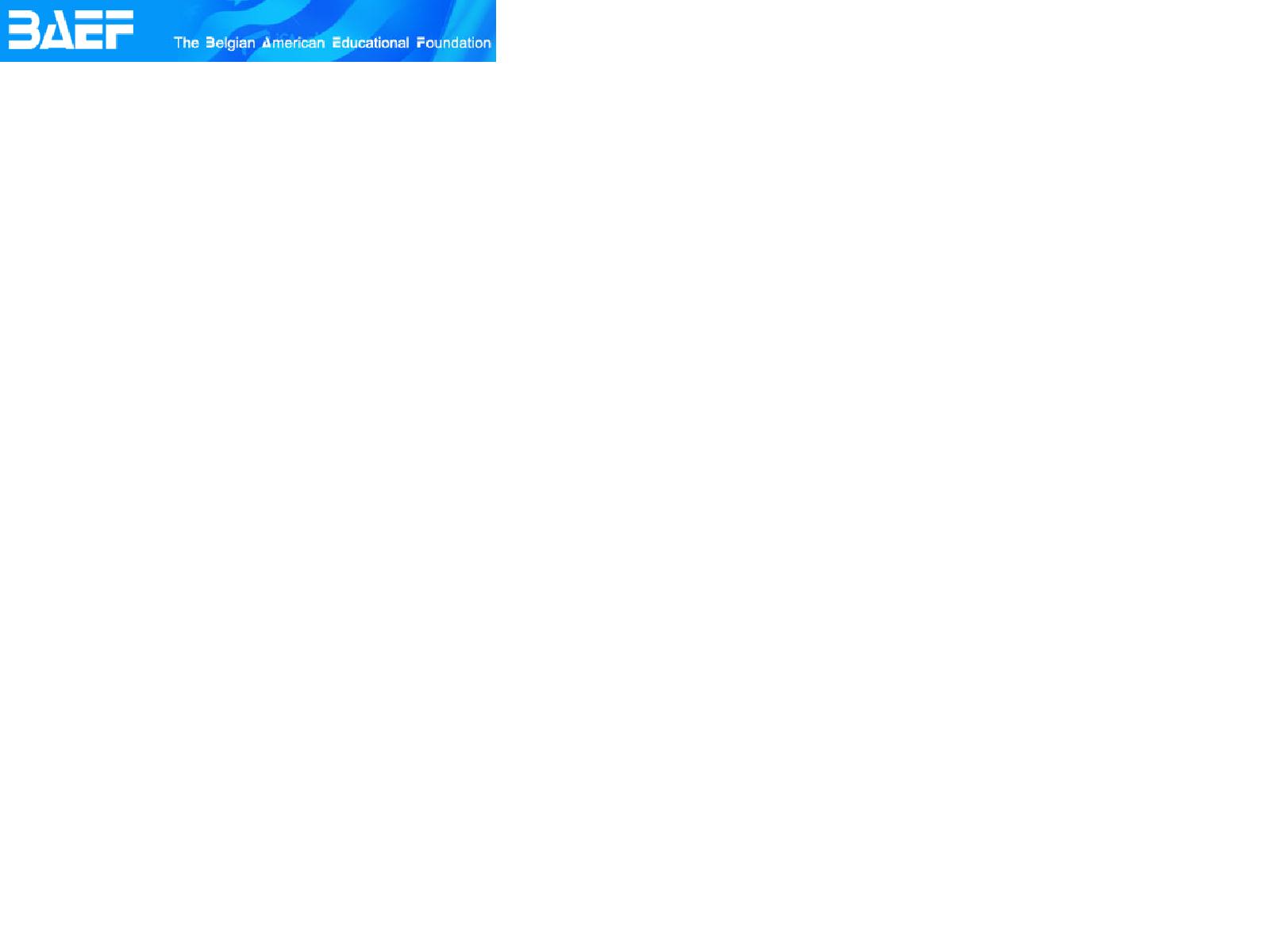 Application will be considered incomplete if photograph is omitted.BELGIAN AMERICANEDUCATIONAL FOUNDATION, INC.Established in 1920 byThe Commission for Relief in Belgium195 Church Street, New Haven, CT  06510
Website:  http://www.baef.us 1.Name ……………………………………………………………………………….                            (Last)		           (First)		(Middle)2.Permanent address……….…………………………………………………………………………………………………….……………………………………...………………………………………………………………………………………………Phone  .......................................................................... 3.Present mailing address.……………………………………………………………………………………………….…………………………………………………………………………………………………………………………………………….4.Phone.……………………………………………….…       email…………..………………………………………………5. Place of Birth ...............................................................       Date of Birth (Day/Mo./Yr) .............................................6.Citizenship ......................................................……….       Nationality at birth ............................................................7.Marital status .............................................................       Date of marriage (Day/ Mo./Yr) .....................................,...8.Spouse’s name in full……………………………………………………………………………………………………………9.Spouse’s place and date of birth ................................................Spouse’s Citizenship.................................................10.Name, place and date of birth of children……………………………………………………………………………………..……………………………………………………………………………………………………………………………………..11.Persons who will accompany you to Belgium. If other than spouse or children, give relationship, place and date of birth………………………………………………………………………………………………………………………………..……………………………………………………………………………………………………………………………………..12.Give name and address of parent, or next of kin, in the United States……………………...…………………………….……………………………………………………………………………………………………………………………………..…………………………………………………………………           Phone  ………………………………………………….13.College or university degrees and diplomasCollege or university degrees and diplomasCollege or university degrees and diplomasCollege or university degrees and diplomasInstitutionDegreeDate of AwardGPA/ HonorsGPA/ Honors................................................................................................................................................................................................................................…....................................................................................................................................................................................................................................................................................................................................................................................................................................................................................................................14.transcripts of undergraduate and graduate courses of study should be included in the pdf filetranscripts of undergraduate and graduate courses of study should be included in the pdf filetranscripts of undergraduate and graduate courses of study should be included in the pdf filetranscripts of undergraduate and graduate courses of study should be included in the pdf filetranscripts of undergraduate and graduate courses of study should be included in the pdf file15. List any scholastic honors or other evidence of high scholarship …………………………………………………………….……………..…………………………………………………………………………………………………….………………………………………………………………………………………………………………………………………………………………………………………………………………………………………………………………………………………………………………………………………………………………………………………………List any scholastic honors or other evidence of high scholarship …………………………………………………………….……………..…………………………………………………………………………………………………….………………………………………………………………………………………………………………………………………………………………………………………………………………………………………………………………………………………………………………………………………………………………………………………………List any scholastic honors or other evidence of high scholarship …………………………………………………………….……………..…………………………………………………………………………………………………….………………………………………………………………………………………………………………………………………………………………………………………………………………………………………………………………………………………………………………………………………………………………………………………………List any scholastic honors or other evidence of high scholarship …………………………………………………………….……………..…………………………………………………………………………………………………….………………………………………………………………………………………………………………………………………………………………………………………………………………………………………………………………………………………………………………………………………………………………………………………………List any scholastic honors or other evidence of high scholarship …………………………………………………………….……………..…………………………………………………………………………………………………….………………………………………………………………………………………………………………………………………………………………………………………………………………………………………………………………………………………………………………………………………………………………………………………………16.Are you now a candidate for any degree?  If so, which degree? From which institution? Expected completion date? ………………………….………………………………………………………………………………………………………………………………………….……………………………………………………………………………………………………………..Are you now a candidate for any degree?  If so, which degree? From which institution? Expected completion date? ………………………….………………………………………………………………………………………………………………………………………….……………………………………………………………………………………………………………..Are you now a candidate for any degree?  If so, which degree? From which institution? Expected completion date? ………………………….………………………………………………………………………………………………………………………………………….……………………………………………………………………………………………………………..Are you now a candidate for any degree?  If so, which degree? From which institution? Expected completion date? ………………………….………………………………………………………………………………………………………………………………………….……………………………………………………………………………………………………………..Are you now a candidate for any degree?  If so, which degree? From which institution? Expected completion date? ………………………….………………………………………………………………………………………………………………………………………….……………………………………………………………………………………………………………..17.Give title and date of completion of any thesis already presented or now in preparation…………………………………………………………………………………………………………………………………………………………………………………………………………………………………………………………Give title and date of completion of any thesis already presented or now in preparation…………………………………………………………………………………………………………………………………………………………………………………………………………………………………………………………Give title and date of completion of any thesis already presented or now in preparation…………………………………………………………………………………………………………………………………………………………………………………………………………………………………………………………Give title and date of completion of any thesis already presented or now in preparation…………………………………………………………………………………………………………………………………………………………………………………………………………………………………………………………Give title and date of completion of any thesis already presented or now in preparation…………………………………………………………………………………………………………………………………………………………………………………………………………………………………………………………18.Do you use the French language readily?  Estimate your proficiency in speaking, reading, and writing French? ……………………………………………………………………………………………………………….………..…How was your knowledge of French obtained? …………………………………………………………………………..……………………………………………………………………………………………………………………………………Do you use the French language readily?  Estimate your proficiency in speaking, reading, and writing French? ……………………………………………………………………………………………………………….………..…How was your knowledge of French obtained? …………………………………………………………………………..……………………………………………………………………………………………………………………………………Do you use the French language readily?  Estimate your proficiency in speaking, reading, and writing French? ……………………………………………………………………………………………………………….………..…How was your knowledge of French obtained? …………………………………………………………………………..……………………………………………………………………………………………………………………………………Do you use the French language readily?  Estimate your proficiency in speaking, reading, and writing French? ……………………………………………………………………………………………………………….………..…How was your knowledge of French obtained? …………………………………………………………………………..……………………………………………………………………………………………………………………………………Do you use the French language readily?  Estimate your proficiency in speaking, reading, and writing French? ……………………………………………………………………………………………………………….………..…How was your knowledge of French obtained? …………………………………………………………………………..……………………………………………………………………………………………………………………………………19.Do you use the Dutch language readily?  Estimate your proficiency in speaking, reading, and writing Dutch? ………………………………………………………………………………………………………………….……..…How was your knowledge of Dutch obtained? ……………………………………………………………………………….…..……………………………………………………………………………………………………………………………Do you use the Dutch language readily?  Estimate your proficiency in speaking, reading, and writing Dutch? ………………………………………………………………………………………………………………….……..…How was your knowledge of Dutch obtained? ……………………………………………………………………………….…..……………………………………………………………………………………………………………………………Do you use the Dutch language readily?  Estimate your proficiency in speaking, reading, and writing Dutch? ………………………………………………………………………………………………………………….……..…How was your knowledge of Dutch obtained? ……………………………………………………………………………….…..……………………………………………………………………………………………………………………………Do you use the Dutch language readily?  Estimate your proficiency in speaking, reading, and writing Dutch? ………………………………………………………………………………………………………………….……..…How was your knowledge of Dutch obtained? ……………………………………………………………………………….…..……………………………………………………………………………………………………………………………Do you use the Dutch language readily?  Estimate your proficiency in speaking, reading, and writing Dutch? ………………………………………………………………………………………………………………….……..…How was your knowledge of Dutch obtained? ……………………………………………………………………………….…..……………………………………………………………………………………………………………………………20.Name any other languages you can read……………………………………………………………………………………….and speak ……………………………………………………………………………………………………………….Name any other languages you can read……………………………………………………………………………………….and speak ……………………………………………………………………………………………………………….Name any other languages you can read……………………………………………………………………………………….and speak ……………………………………………………………………………………………………………….Name any other languages you can read……………………………………………………………………………………….and speak ……………………………………………………………………………………………………………….Name any other languages you can read……………………………………………………………………………………….and speak ……………………………………………………………………………………………………………….21.Positions held (professional, teaching, scientific, administrative, etc.)Positions held (professional, teaching, scientific, administrative, etc.)Positions held (professional, teaching, scientific, administrative, etc.)Positions held (professional, teaching, scientific, administrative, etc.)Name of institution or organizationTitle or PositionYears of tenure
Give datesYears of tenure
Give dates……………………………………………….……………………………………………….………………………………………………..……………………………………………………………………………………………………………………………………………………………………………….…………………………………………..…………………….……………………….……………………….……………………….……………………….……………………….……………………….……………………….…22.22.22.What is your present occupation? (be specific)……………….......................................................................
.........................................................................................................................................................................What is your present occupation? (be specific)……………….......................................................................
.........................................................................................................................................................................What is your present occupation? (be specific)……………….......................................................................
.........................................................................................................................................................................What is your present occupation? (be specific)……………….......................................................................
.........................................................................................................................................................................What is your present occupation? (be specific)……………….......................................................................
.........................................................................................................................................................................23.23.23.List any scientific or professional distinctions awarded to you. (Submit a separate sheet if necessary) ..................................................................................................................................................................................................................................................................................................................................................List any scientific or professional distinctions awarded to you. (Submit a separate sheet if necessary) ..................................................................................................................................................................................................................................................................................................................................................List any scientific or professional distinctions awarded to you. (Submit a separate sheet if necessary) ..................................................................................................................................................................................................................................................................................................................................................List any scientific or professional distinctions awarded to you. (Submit a separate sheet if necessary) ..................................................................................................................................................................................................................................................................................................................................................List any scientific or professional distinctions awarded to you. (Submit a separate sheet if necessary) ..................................................................................................................................................................................................................................................................................................................................................24.24.24.Name any learned, scientific, or artistic societies of which you are a member. (Submit a separate sheet if necessary)………………………………………………………………………………………………………………………………………………………………………………………………………………………………………………………………………………………………………………………………………………………………………………………Name any learned, scientific, or artistic societies of which you are a member. (Submit a separate sheet if necessary)………………………………………………………………………………………………………………………………………………………………………………………………………………………………………………………………………………………………………………………………………………………………………………………Name any learned, scientific, or artistic societies of which you are a member. (Submit a separate sheet if necessary)………………………………………………………………………………………………………………………………………………………………………………………………………………………………………………………………………………………………………………………………………………………………………………………Name any learned, scientific, or artistic societies of which you are a member. (Submit a separate sheet if necessary)………………………………………………………………………………………………………………………………………………………………………………………………………………………………………………………………………………………………………………………………………………………………………………………Name any learned, scientific, or artistic societies of which you are a member. (Submit a separate sheet if necessary)………………………………………………………………………………………………………………………………………………………………………………………………………………………………………………………………………………………………………………………………………………………………………………………25.25.25.a LIST OF YOUR PRINCIPAL PUBLICATIONS WITH EXACT TITLES, NAMES OF PUBLISHERS AND DATE, should be included in the pdf filea LIST OF YOUR PRINCIPAL PUBLICATIONS WITH EXACT TITLES, NAMES OF PUBLISHERS AND DATE, should be included in the pdf filea LIST OF YOUR PRINCIPAL PUBLICATIONS WITH EXACT TITLES, NAMES OF PUBLISHERS AND DATE, should be included in the pdf filea LIST OF YOUR PRINCIPAL PUBLICATIONS WITH EXACT TITLES, NAMES OF PUBLISHERS AND DATE, should be included in the pdf filea LIST OF YOUR PRINCIPAL PUBLICATIONS WITH EXACT TITLES, NAMES OF PUBLISHERS AND DATE, should be included in the pdf file26.26.26.Have you lived outside the U.S.?  Name the countries and approximate length of stay in each. …………………………………………………………………………………………………………………………………………………………………………………………………………………………………………………………Have you lived outside the U.S.?  Name the countries and approximate length of stay in each. …………………………………………………………………………………………………………………………………………………………………………………………………………………………………………………………Have you lived outside the U.S.?  Name the countries and approximate length of stay in each. …………………………………………………………………………………………………………………………………………………………………………………………………………………………………………………………Have you lived outside the U.S.?  Name the countries and approximate length of stay in each. …………………………………………………………………………………………………………………………………………………………………………………………………………………………………………………………Have you lived outside the U.S.?  Name the countries and approximate length of stay in each. …………………………………………………………………………………………………………………………………………………………………………………………………………………………………………………………27.27.27.A brief autobiography in narrative prose should be included in the pdf file (about 1 page).A brief autobiography in narrative prose should be included in the pdf file (about 1 page).A brief autobiography in narrative prose should be included in the pdf file (about 1 page).A brief autobiography in narrative prose should be included in the pdf file (about 1 page).A brief autobiography in narrative prose should be included in the pdf file (about 1 page).28.To which discipline or field of learning will your project contribute?………………………………………………………………………………………………………….………………………………Give title of study or research project…………………………………………………………………………………………………………………………………………………………………………………………………………………………………………29.At what Belgian university or institution do you plan to study or perform research?  ………………………………………..……………………………………………………………………………………………………………………………30.Did you already establish relationships with professors, scholars, or researchers in your field in Belgium?  If so, give names and addresses.  …………………………………………………………………………………………………………………………………………………………………………………………………………………………………………………………31.a Statement of Purpose should be included in the pdf file and should provide:(1) an account of advanced work or research you already accomplished (< 1 page); (2) a description of your present plan of study or research in Belgium, including name of university, laboratories, and professors, where and with whom you hope to work (maximum 3 pages); (3) the benefits you expect to obtain from your stay in Belgium (< 1 page). 32.If awarded a fellowship:When would you wish to enter Belgium?  …………………………………………………………………………..…………….How long do you plan to stay in Belgium? …………………… in other countries abroad?  ………………........…………33.To what definite position in the U.S. do you expect to return after your stay abroad? …………………………………………………………………………………………………………………………………………………………………………………………………………………………………………………………34.Please request three references to submit confidential letters of recommendation as electronic documents attached to an email to emile.boulpaep@yale.edu List below the names and addresses of your references.Name                                                                  Position                                               Mailing Address…………………………………………………………………………………………………………………………………………………………………………………………………………………………………………………………………………………………………………………………………………………………………………………………………………………………………………………………………………………………………………………………………………………………………………………………………………………………………………………35.Did you apply or do you expect to apply for any other fellowship or scholarship for the same academic year as that of this application? If yes, state which other fellowship or scholarship and for which country. ..................................................................................................................................................................................................................................................................................................................................................36.While holding the B.A.E.F. fellowship, what income or salary do you anticipate receiving from other sources? ………………………………………………………………………………………………………………………………………….37.Provide any additional facts or pieces of information that you believe might aid the consideration of your application.………………………………………………………………………………………………………………………………………………………………………………………………………………………………………………………………………………………………………………………………………………………………………………………38.include  items  # 14, # 25, #27, # 31 in sequential order  after  this page in the pdf file